Муниципальное бюджетное дошкольное образовательное учреждение «Ромодановский детский сад комбинированного вида»Пособия – тренажёры «Воздушные снежинки», «Оживаем сказочных героев» для развития речевого дыхания                                                                          Автор: воспитатель                                                                                                                                                                                                                                                                        Петрова Елена Владимировна                                                                        2020г.        Введение Пособие - тренажёры «Воздушные снежинки», «Оживаем сказочных героев» для развития речевого дыхания направлено на доступ к образованию  как для здоровых   детей, так и для детей   с особыми потребностями, на формирование здоровой, сильной, творческой, жизнеспособной личности, на развитие эмоциональной сферы, связанной с освоением различных игр и игровых элементов. Поэтому пособие предусматривает  создание  оздоровительных игр, способствующих укреплению здоровья детей. Не случайно в каждой  игре пособия ставится здоровьесберегающая задача, так как от состояния здоровья  детей во многом зависит благополучие общества. Многие учёные  С.П.Боткин, И.П.Павлов, И.М.Сеченов и др. доказали, что с помощью игры можно регулировать состояния здоровья ребёнка, а правильно подобранная игра облегчает стрессовое состояние.              Основная идея  пособия -  поиск   новых, отличных  от традиционных, условий погружения ребёнка в мир ощущений, восприятий и представлений, которые будут способствовать укреплению психического и физического здоровья детей, появлению   позитивных  поведенческих реакций и способностей к самовыражению. Разработка   инновационных подходов к организации детского пространства и их педагогической целесообразности была сделана с учётом критериев и профессиональных требований.    Пособие - тренажёры «Воздушные снежинки», «Оживаем сказочных героев» для развития речевого дыхания разработанное воспитателем высшей категории Петровой Еленой Владимировной поможет любому ребёнку укрепить физическое здоровье и развивать свои способности к самостоятельному поиску и открытию истины используя  оздоровительные игровые модули, а практические умения решат принципиально жизненные задачи с учётом  новых Федеральных государственных образовательных стандартов.                                   Следует отметить, что данное пособие можно легко изготовить своими руками, используя подручный материал.Это пособие адресовано воспитателям дошкольных образовательных учреждений,  будет полезно и  родителям дошкольников.Создание условий  для охраны и восстановления зрения  у дошкольников  нужно уделять  большое внимание. Так как быстрое утомление зрительного анализатора вызывает резкое снижение работоспособности, что отражается на общем состоянии детей. Чрезмерные зрительные нагрузки могут также приводить к утомлению и ухудшению состояния здоровья в целом. А своевременная смена видов деятельности и  обстановки  содействует работоспособности детей.
Для профилактики  и коррекции нарушений зрения подбираются специальные игры.Несложные тренажёры  для зрительной гимнастики, могут расположены на потолке или на полу. Это сменяемое оборудование необходимо  не только для работы глаз,  но и для умственного и речевого развития.  Дети прослеживают движения подвешенных на ниточках объектов, ищут объекты нужной формы и размера, описывают  их, сравнивают, дают им имена, загадывают о них загадки, сочиняют истории.Цель:  Внедрение новых технологий  инклюзивного образования направленных:
на развитие тактильного, зрительного и слухового восприятия.Задачи: -  Укреплять психическое и физическое здоровье детей.- Развивать тактильную «чувствительность» как основу развития «ручного» интеллекта ребенка.                   - Развивать воображение, креативность мышления ( умение гибко, оригинально мыслить, видеть обыкновенный объект под новым углом зрения. - Обогащать игровой опыт  каждого ребёнка, повышая тем самым влияние игры на его развитие.   - Воспитывать усидчивость, интерес к игре, самостоятельность и инициативу.                                                                                                   - Создавать благоприятную, дружескую и доброжелательную атмосферу  в процессе общения. - Формировать гармоничную и незакомплексованную личность. - Привлекать родителей к сотрудничеству с воспитателями«Проследи движение подвешенных на ниточки объектах……..»  В этой игре большую роль играют сменные  объекты, они интересуют  детей, но в тоже  время веселят и забавляют.  В данный момент подобраны персонажи  сказок и яркие бабочки, дети про них придумывают разные истории, загадки,  считают, рисуют, лепят их, они  дуют на них т.е. с помощью дыхательного аппарата приводят в движение,  а наблюдая за движением дети тренируют мышцы глаз. 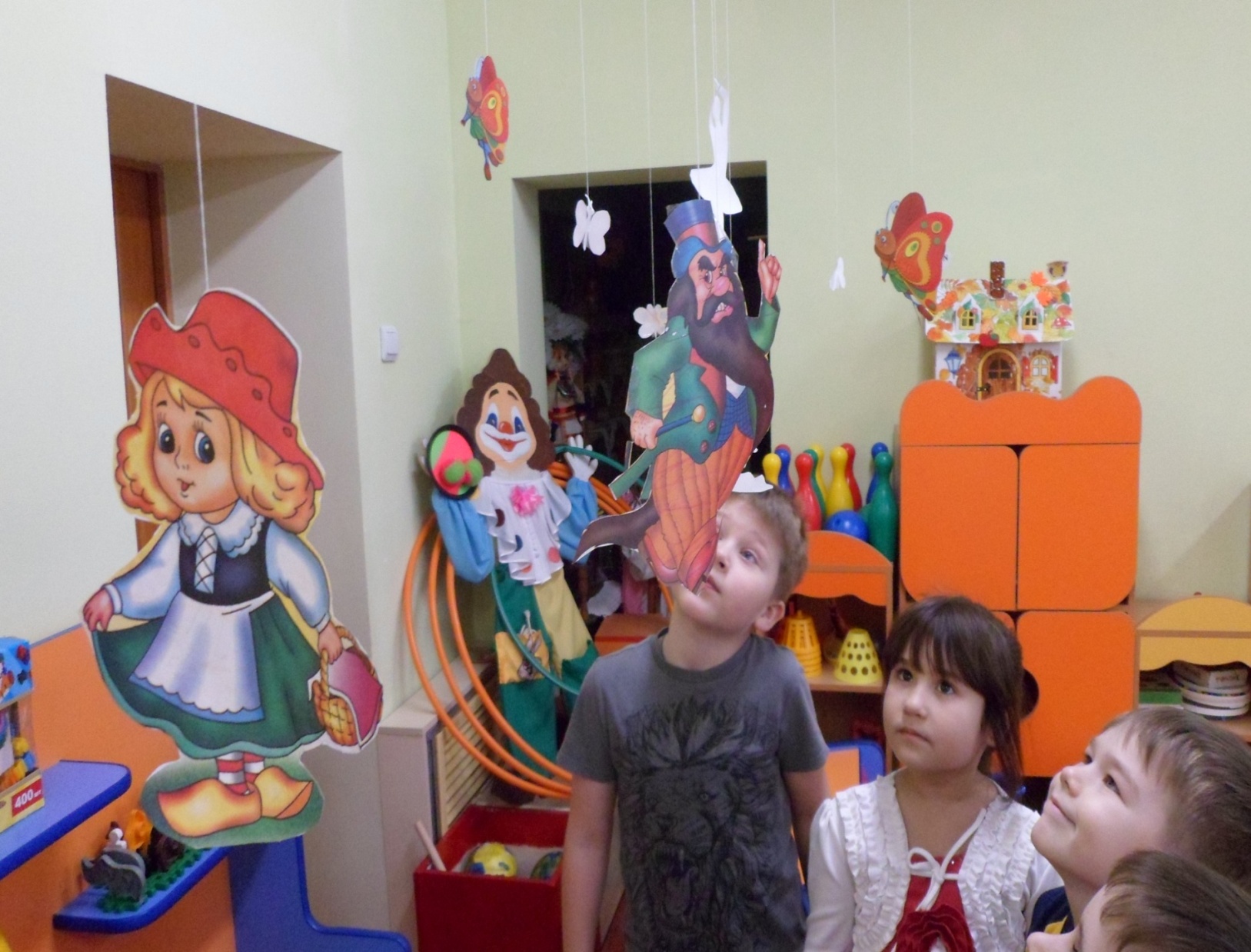 Волшебный мешочек «Разноцветные снежинки»- упражнения  для профилактики и укрепления здоровья часто болеющих детей.Разноцветные лёгкие снежинки, желательно из салфеток. Часть снежинок прикрепляем на ниточки к потолку – двигающиеся мини – тренажёры. Во  время наблюдения за их действием дети тренируют двигательные мышцы глаз и дыхательных путей( можно под музыку)  .   Вторую часть снежинок используем  для игры «Гонки снежинок». 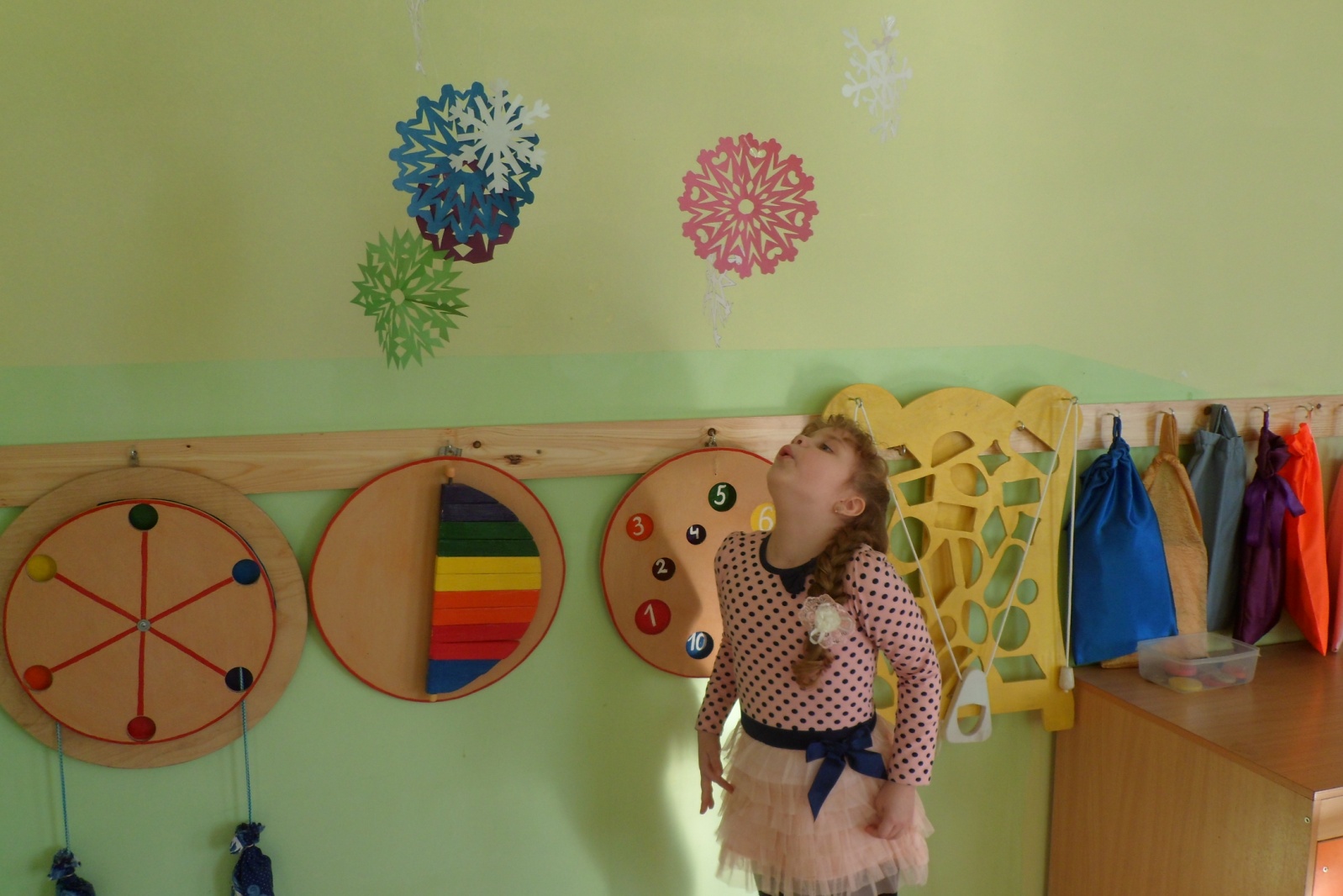 «Упражнения для развития подвижности моторного аппарата глаз и выработки  правильного дыхания».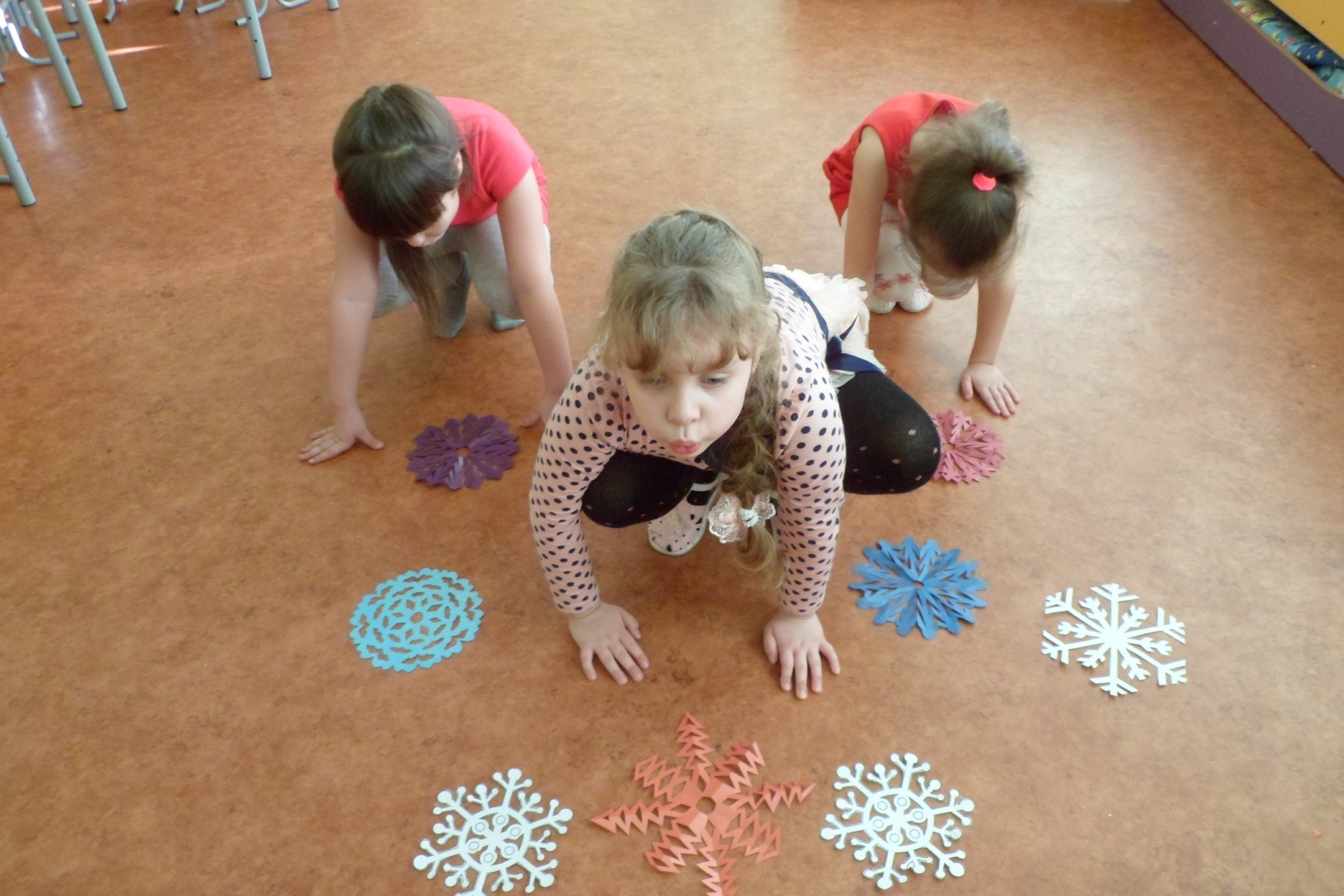 «Победитель – прошедший всю дистанцию, не касаясь снежинки руками» - дифференцированная работа с детьми, часто болеющих простудными заболеваниями.